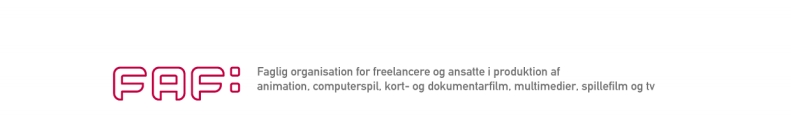 OPLYSNINGSSKEMA TIL INDBETALINGVEDR.             KOMPENSATION FOR OVERDRAGELSE AF RETTIGHEDER                       (iht. Fiktionsoverenskomstens §22 stk. 8 af den 22. januar 2020)Navn/producent:_________________________________________________ _Adresse: _______________________________________________________            Afregner hermed 17% af normalløn vedr.Produktionens titel:_____________________________________________________Oplysninger om ansat:Fulde navn:______________________________________________________Adresse:_________________________________________________________Ansættelsesperiode:________________________________________________CPR nummer:_____________________________________________________Bank reg. samt kontonummer:________________________________________Normalløn i alt                                                                      kr.____________Af normallønnen beregnes 17 %                                                kr.____________Til afregning på Danske Bank konto nr. 3001 3106213089        kr.______________________________________________________________Dato og underskriftBemærk:Vær venligst opmærksom på, at der skal foretages en afregning af tillægget for rettig- hedsoverdragelsen senest ved premieren for fiktionsproduktionen.